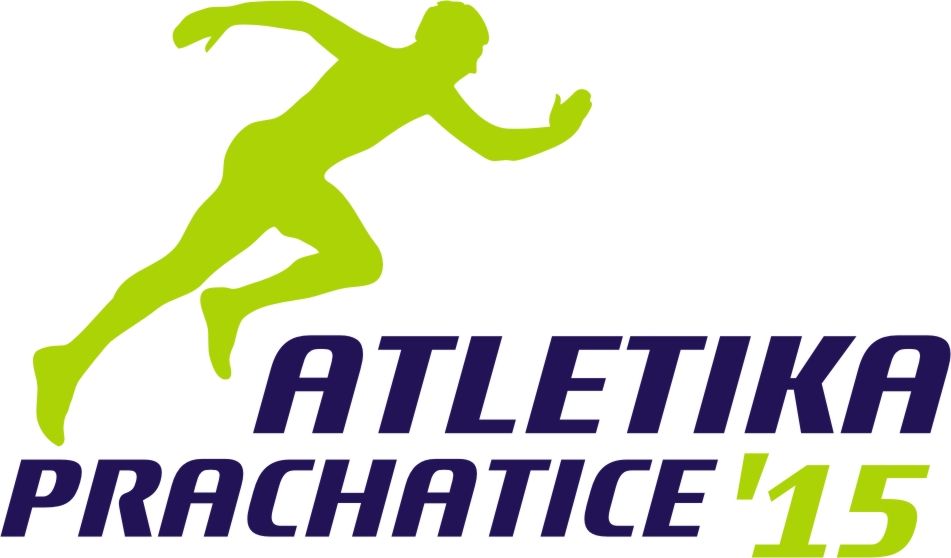 ročník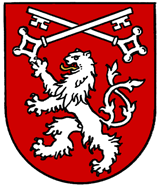 Prachatice 01.10.2017, Městský stadion PrachaticePropozice – 4. Atletická neděle Prachatice - podzim 2017Pořadatel: 		Atletika Prachatice Datum: 		neděle 01.10.2017, 14:00-17:00 hodinMísto: 			Městský stadion PrachaticeŘeditel závodu: 	Jan PlánekHlavní rozhodčí: 	Ondřej NovákStartují: závodů se mohou zúčastnit registrovaní závodníci i sportovní veřejnost všech věkových kategorií (přípravka, žactvo, dorost, dospělí, veteráni) od ročníku narození 2009. Závodníci budou do jednotlivých disciplín nasazováni podle věkových kategorií. Všichni závodníci a závodnice startují na vlastní nebezpečí, lékařská prohlídka nebude vyžadována. Za děti zodpovídají zákonní zástupci, případně pedagogický nebo trenérský dozor.Přihlášky: elektronicky na e-mail atletickanedele@topi.cz nejpozději do pátku 29.09.2017 20:00 hodin. Do přihlášky uveďte jméno a příjmení; datum narození; název sportovního klubu nebo školy nebo město či obec bydliště; přihlašované disciplíny (každý účastník může startovat nejvýše ve třech disciplínách).Závodní kancelář: bude otevřena od 13:00 hodin v prostorách stadionu. Zde budeme přijímat odhlášky závodníků a platby startovného.Startovné: 20 Kč za každou disciplínu; startovné musí být zaplaceno před zahájením závodů a to celkově (počet startů x 20 Kč, maximálně tedy 60 Kč za osobu). Členové pořadatelského klubu startují zdarma. Při nenastoupení závodníka k disciplíně se startovné nevrací a propadá ve prospěch pořadatele.Prezentace: nejpozději 10 minut před disciplínou – v bězích u startéra, v technických disciplínách u vrchníka příslušné disciplíny (dálka, koule) přímo v sektoru. Výsledky: výkony všech zúčastněných budou zveřejněny na vývěsní tabuli na tribuně a na webových stránkách klubu Atletika Prachatice www.topi.cz  Šatny: budou zajištěny v objektu sportovní haly v areálu pouze pro převlékání, za odložené věci pořadatel NERUČÍ! Po dobu závodů bude otevřeno veřejné WC v areálu.Rozsah závodů: 50 m (ročník 2006-2009), 100 m (ročník 2007 a starší), 300 m, 800 m, 50 m překážek (ročníky 2007-2006), 60 m překážek (ročníky 2005-2004), 100 m překážek (ročníky 2003-2002), skok vysoký, hod míčkem (ročník 2004-2009), hod oštěpem (ročník 2003 a starší, váha nářadí dle kategorií). Základní technické údaje: výška: základní výška 90 cm, zvyšování po 5 cm do 130 cm, dále po 3 cm; u hodů bude mít každý závodník 3 soutěžní pokusy; běhy na čas. Běhy, skok a hod je možno absolvovat v tretrách (délka hřebů max. 6 mm) nebo v „teniskách“. Běhy budou měřeny elektronicky.Věkové kategorie: přípravka 2006-2009, mladší žactvo 2005-2004, starší žactvo 2003-2002, dorost 2001-2000, junioři, juniorky 1999-1998, dospělí 1997 a st.	Časový pořad: 14:00	zahájení14:05	50 m př.	výška	60 m př.	100 m př.14:45	50 m	100 m15:00			míček15:45	300 m		oštěp16:15	800 mUPOZORNĚNÍ Pořadatel upozorňuje na možnost případné úpravy navrženého časového pořadu dle počtu přihlášených závodníků. O těchto změnách budete informováni jak hlasatelem, tak opraveným časovým pořadem na vývěsní tabuli na tribuně. DŮLEŽITÉ UPOZORNĚNÍ PRO VŠECHNY: Zákaz vstupu na sportoviště v kopačkách a v tretrách s hřeby delšími než 6 mm!